Meeting NoticeThere will be a meeting of the Statewide Independent Living Council on Thursday, July 9th, 2015 at the Claiborne Building Colorado Room 1-141 located at 1201 N. 3rd Street, Baton Rouge, LA 70804, (225) 219-9479. Time 9:00 a.m. – 3:00 p.m.Agenda IntroductionsApproval of Prior Meeting MinutesOld BusinessRevised Bylaws Discussion & VoteExecutive Committee Nominations & Vote for FY 2015-2016ChairVice ChairSecretaryTreasurerMember At Large  Partner Updates GODA (Governor’s Office of Disability Affairs) – Ellis Roussel, Executive DirectorLRS CILS Gale Dean, NHILC DirectorMitch Granger, SLIC DirectorNew BusinessBudget Quarterly UpdateComparison to last fiscal yearSpecific budget numbers and vote  Membership Search UpdateRashad Bristo (Peter Lambousy)Eddie Givens (Kandy Baker) Lunch Break New Business (Continued)2017-2019 State PlanSurvey Discussion and voteSILC Brochures Press ReleasesYouth Member to the Council Inviting Elected Officials to SILC MeetingsRetreat Upcoming EventsRoundup 2015: Game On2015 Annual Conference on Independent LivingUpcoming SILC MeetingsDate:		October 8th, 2015 Quarterly MeetingLocation: 	New Orleans, Amerigroup OfficeDate:		January 14th, 2016 Member OrientationLocation: 	Baton Rouge, Claiborne BuildingDate:		January 15th, 2016 Quarterly MeetingLocation: 	Baton Rouge, Claiborne BuildingDate:		April 14th , 2015 Quarterly MeetingLocation: 	Lake Charles, Southwest Louisiana Independence CenterAdjournFor additional information or to request accommodations, please contact SILC Program Coordinator, Sara Spencer at (225) 219-9479 or sara.spencer@la.gov. 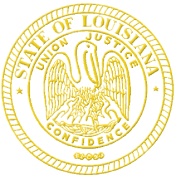 State of LouisianaOffice of the GovernorDisability AffairsStatewide Independent Living CouncilBobby Jindal GovernorState of LouisianaOffice of the GovernorDisability AffairsStatewide Independent Living CouncilEllis RousselExecutive DirectorDisability AffairsSara SpencerSILC Program Coordinator